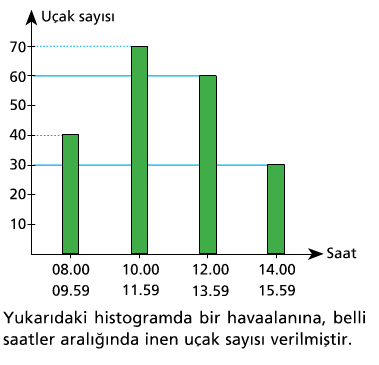 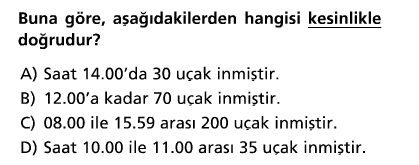 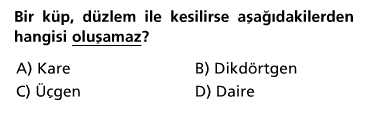 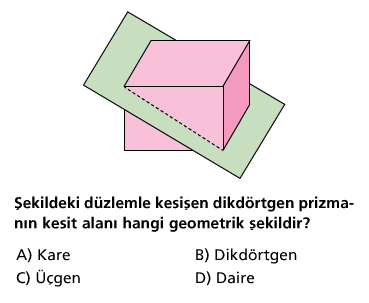 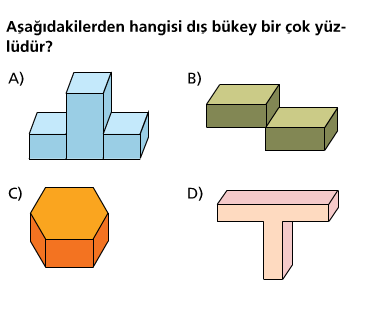 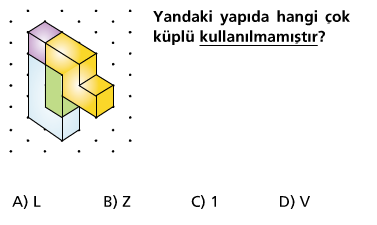 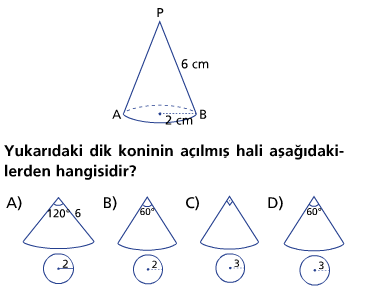 7.	Aşağıda verilen geometrik cisimlerin açılımlarını yapınız.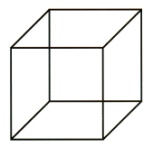 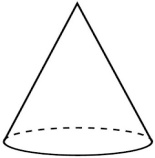 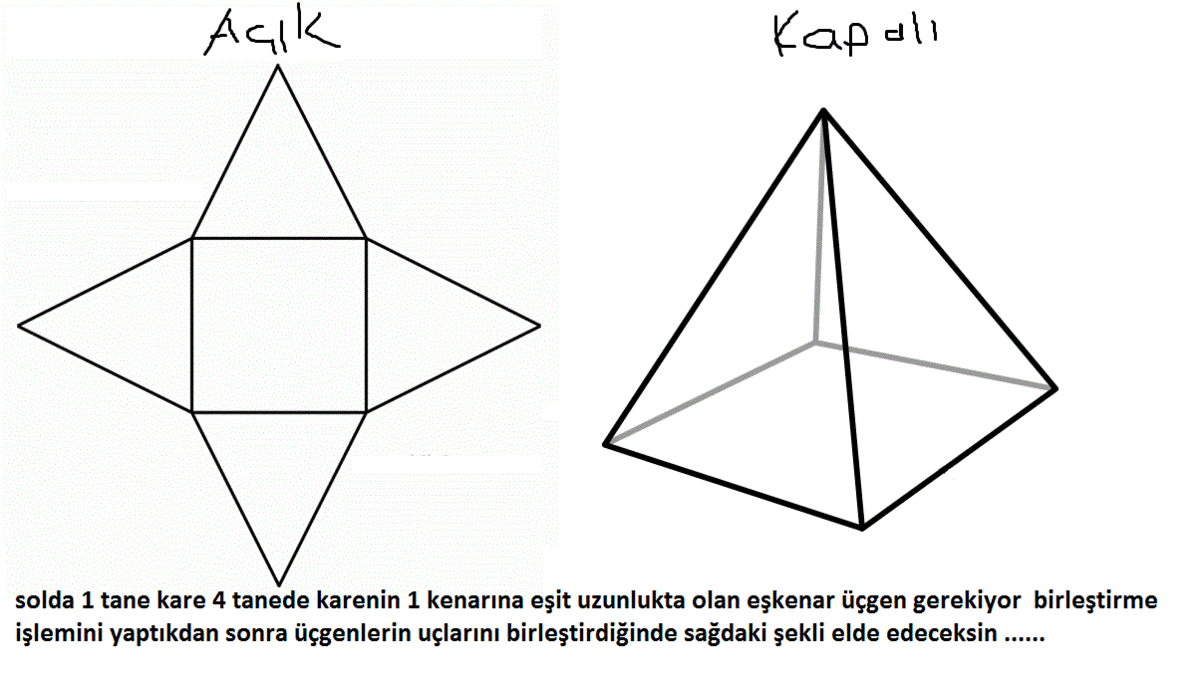 8.	Birim küplerle oluşturulan şekiller kaç birim küpten oluşmuştur yazınız.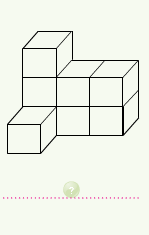 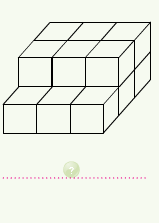 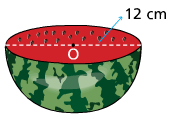 ( kürenin hacmi :   ,    = 3  alınız )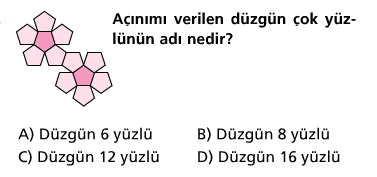 11.	Tabanları ve yükseklikleri aynı olan kare prizma ile kare piramidin hacimleri hakkında şekillerini çizerek yorumda bulununuz. Hangisinin hacmi daha büyüktür?